PERSONAL INFORMATION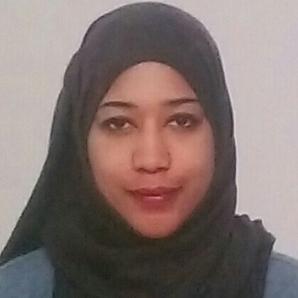 Hiba Hiba-393292@2freemail.com Date of Birth	: 01/01/1985Marital Status	: MarriedNationality	: SudaneseKnown Languages	: Arabic and English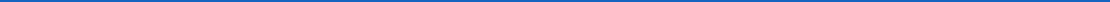 CAREER OBJECTIVEACHIEVEMENTS & AWARDSEDUCATIONEXPERIENCESeeking for new challenge and development for my career.DHA passerEl. Neelain universityNursing science2007Perfusionist 1st of march 2012 - Uptodate -As a perfusionist, an active member of the surgical team.Operates the heart-lung bypass machine during the operation.Collaborat and discuss with other members of the healthcare team about the typeof surgeries and operations.Prepare the consumptions for the operations.ICU Nurse 15th of august 2010 - 28th of February 2012 -Take care of patients vital signs and Airways.-monitoring 12 leads ECG and act effectively if needed.-insure patients beds and side bed's safty.-Collaborate with professionals to organize care plans toward the patient according to the hospital system.-deal elegantly with patient and family inquires and needs.-Psychological support always my aim to the patient and family members.-documentation for drugs administration processes.-Promoted team environment by effectively identifying needs of other staff and assisting them.-Preparing and present lectures through powerpoint program.-Teach and assess clinical skills.-Supervise and observe the candidateduring practical sessions.-Body language helps to convey information simply.-opserving candidate during exams.Al musa Group Trading CompanySecretary 2009 - 2010 Answering phone calls and redirect the callers when necessaryManaging the daily/weekly/monthly agenda and arrange new meetings and appointmentsPlanning, developing and implementing occasional events.TECHNICAL SKILLSPERSONALSTRENGTHSCOURSESINTERESTSACTIVITIESEbnsina hospitalNurse tranee 2008 - 2009 -Take care of patients and observes the vital signs.-Adminstration and documentation the patients medications toward schedule.-Take samples with precautions.-Write the nursing reports and hand over to the other staff.-take advice from the team leader and promote team working to deal with issues.Al Jazeera clinicVolenteering 2007 - 6 months Work as Nursing assistantGood communication skills a Quick learning and adaptation for the new positions . High capability work under pressure. Attests the ability to fast learning and self- development. A very good team work playerStrog working ethics.Quick learner.Coaching people's.Stress tolerant.Flexibility and adaptability.Attention to details.Great communication skills.Team working skills.Punctual and cometed to working hours.BLS/AED course (American Heart Association) dubi 2018 dubai on time officeTOT Course (international Canadian border) 2016TOT course (Al Mohanad Training Institute) 2016BO'S/AED course (European Resuscitation Council) 24/5/2011 BLUE/AED Instructor cours (European Resuscitation Council) 12/7/2011 Advanced Course for Instructors in Medical Simulation (Karolinska Institute) 23/9/2011PAR conference (Patient At Risk Assesment and management) CPD 4/7/2010 BLS-ILS Instructor cours Cpd center Sudan 28/5/2010 ALS Cours in Cpd Sudan 2/2/2010)Promoting training and building capacity for health professionals in Cpd Sudan 17-19/12/2010Willing to be a member of a good feild and to have a new chalnge of life.Traine the trainers in cardiopulmonary perfusion in Ahmed gasim hospital BLS / AED Instructer in CPD (Sudan) and ahmed gasim hospital 9n Sudan.HIBA Wed Medani hospital for heart diseasePart time for one month in2018 -PerfusionistBLS-ILS Instructor2010- 2011